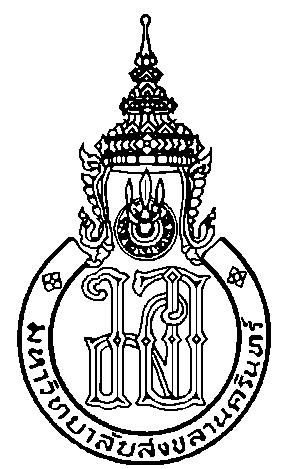 แบบขออนุมัติเทียบโอนรายวิชาชื่อนักศึกษา(นาย/นาง/นางสาว)………………………………………………………………………..… รหัสนักศึกษา………………………………...     หลักสูตร………………………………………………สาขาวิชา…………….……………………………………………แผน/แบบ……………………………มีความประสงค์จะขออนุมัติเทียบโอนรายวิชา จำนวน………………….วิชา รวม……………………………หน่วยกิต      ดังรายละเอียดที่แนบเหตุผล………………………………………………………….………………………………………………………………………………………………………..…………………………………………………………………………………………………………………………………………………………………………………………………..………………………………………………….…………………………………………………………………………………………………	จึงเรียนมาเพื่อโปรดพิจารณา	ลงนาม..................................................... นักศึกษา	(.....................................................)	.............../.................../..............รายวิชาที่ขอเทียบโอน1. รายวิชาที่ขอโอน  จำนวน       วิชา2. รายวิชาที่ขอเทียบโอน  จำนวน       วิชา								ลงนาม………………………………………………								         (…………………………………………….)									                นักศึกษา(พร้อมนี้ได้แนบใบประมวลผลการศึกษาเพื่อประกอบการพิจารณามาด้วยแล้ว  จำนวน  1 ชุด)1. ความเห็นอาจารย์ที่ปรึกษาทั่วไป/วิทยานิพนธ์/สารนิพนธ์   ...........................................................................................       ...........................................................................................   ...........................................................................................                        ลงนาม........................................                                (......................................)                                ........./.................../.............4. มติคณะกรรมการ………………………………………………...     อนุมัติไม่อนุมัติ เนื่องจาก………………………………………………………………………………………………………………………………………………………                 ลงนาม.............................................                              (ดร.พรพิมล  เชื้อดวงผุย)รองคณบดีฝ่ายวิชาการและบริหารการศึกษา      ปฏิบัติการแทน ประธานคณะกรรมการบัณฑิตศึกษาประจำคณะฯ                          .............../....................../...................2. ความเห็นคณะกรรมการบริหารหลักสูตร   ...........................................................................................       ...........................................................................................   ...........................................................................................		ลงนาม.......................................    	                                                                   (.....................................)                           ประธานคณะกรรมการบริหารหลักสูตร	              ........../................./.............5. สำหรับบัณฑิตวิทยาลัย   ...........................................................................................       ...........................................................................................   ...........................................................................................   ...........................................................................................       ...........................................................................................   ...........................................................................................   ...........................................................................................       ...........................................................................................   ...........................................................................................   ...........................................................................................       ...........................................................................................3. ความเห็นหัวหน้าสาขาวิชา   ...........................................................................................       ...........................................................................................                      ลงนาม.........................................      	             (.......................................)                        .....….../..........……....../.............5. สำหรับบัณฑิตวิทยาลัย   ...........................................................................................       ...........................................................................................   ...........................................................................................   ...........................................................................................       ...........................................................................................   ...........................................................................................   ...........................................................................................       ...........................................................................................   ...........................................................................................   ...........................................................................................       ...........................................................................................รหัสวิชาชื่อรายวิชาจำนวนหน่วยกิตระดับคะแนน(1)………………………………………………………………………………..……………………..………………………………………………………………………………………………..……………………..………………(2)………………………………………………………………………………..……………………..………………………………………………………………………………………………..……………………..………………(3)………………………………………………………………………………..……………………..………………………………………………………………………………………………..……………………..………………(4)………………………………………………………………………………..……………………..………………………………………………………………………………………………..……………………..………………(5)………………………………………………………………………………..……………………..………………………………………………………………………………………………..……………………..………………รหัสวิชา/ชื่อวิชา/จำนวนหน่วยกิตระดับคะแนนเทียบเท่ากับรหัสวิชา/ชื่อวิชา/จำนวนหน่วยกิต(1)……………………………………………………………………………………………………………………………………………………………………………………………………………………(2)……………………………………………………………………………………………………………………………………………………………………………………………………………………(3)……………………………………………………………………………………………………………………………………………………………………………………………………………………(4)……………………………………………………………………………………………………………………………………………………………………………………………………………………(5)……………………………………………………………………………………………………………………………………………………………………………………………………………………